ДУМА ВЕСЬЕГОНСКОГО МУНИЦИПАЛЬНОГО ОКРУГА                                                                   РЕШЕНИЕг. Весьегонск03.03.2020                                                                                                                                 № 83В соответствии с Гражданским кодексом Российской Федерации, Федеральным законом от 06.10.2003 №131-ФЗ «Об общих принципах организации местного самоуправления в Российской Федерации», Федеральным законом от 12.01.1996 № 7-ФЗ «О некоммерческих организациях», законом Тверской области от 16.05.2019 № 23-ЗО  «О преобразовании муниципальных образований, входящих в состав территории муниципального образования Тверской области «Весьегонский район», путем объединения поселений и создания вновь образованного муниципального образования с наделением его статусом муниципального округа и внесении изменений в отдельные законы Тверской области»,Дума Весьегонского муниципального округа решила:Решение Думы Весьегонского муниципального округа Тверской области «О создании Отдела жилищно-коммунального хозяйства и благоустройства территории Весьегонского муниципального округа Тверской области»и Положение «Об Отделе жилищно-коммунального хозяйства и благоустройства территории Весьегонского муниципального округа Тверской области» изложить в новой редакции.2. Настоящее решение вступает в силу со дня его подписания и подлежит обнародованию.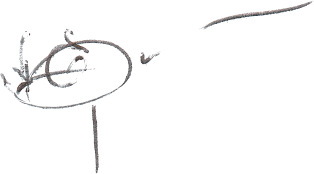 Председатель Думы Весьегонского муниципального округа                                  А.С.ЕрмошинГлава Весьегонского муниципального округа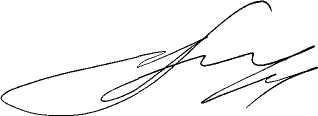 Тверской области                                                                                                        А.В.ПашуковУтверждено решением Думы Весьегонского муниципального округа от 03.03.2020  № 83 Положениеоб Отделе жилищно-коммунального хозяйства и благоустройства территории Весьегонского муниципального округа Тверской области1. Общие положения1.1. Отдел жилищно-коммунального хозяйства и благоустройства территорииВесьегонского муниципального округа Тверской области(далее – Отдел) является самостоятельным структурным подразделением Администрации Весьегонского муниципального округа Тверской области, обеспечивающий оказание муниципальных услуг, выполнение работ и (или) исполнение муниципальных функций в целях обеспечения реализации предусмотренных законодательством Российской Федерации полномочий органов местного самоуправления на территории Весьегонского муниципального округа Тверской области.   Полное наименование Отдела: Отдел жилищно-коммунального хозяйства и благоустройства территорииВесьегонского муниципального округа Тверской области, сокращенное наименование – Отдел ЖКХ и благоустройства территории Весьегонского муниципального округа. 1.2. Организационно-правовая форма Отдела – муниципальное казенное учреждение. 1.3. Учредителем Отдела является Администрация Весьегонского муниципального округа Тверской области.1.4. Отдел обладает правами юридического лица, имеет гербовую печать, штампы, бланки со своим наименованием, счета, открываемые в соответствии с законодательством Российской Федерации.      1.5.Финансовое обеспечение деятельности Отдела осуществляется за счет средств бюджета Весьегонского муниципального округа Тверской области (далее – бюджет).1.6. Отдел в своей деятельности руководствуется Конституцией Российской Федерации, Гражданским кодексом Российской Федерации, Трудовым кодексом Российской Федерации, Бюджетным кодексом Российской Федерации, Налоговым кодексом Российской Федерации, Федеральными законами Российской Федерации от 06.10.2003 г. № 131-ФЗ «Об общих принципах организации местного самоуправления  в Российской Федерации», от 12.01.1996 г. № 7-ФЗ «О некоммерческих организациях», от 02.03.2007 г. № 25-ФЗ «О муниципальной службе в Российской Федерации», Указами Президента Российской Федерации, нормативными правовыми актами Правительства Российской Федерации, законами и иными нормативно – правовыми актами Тверской области, Уставом Весьегонского муниципального округа Тверской области, муниципальными правовыми актами Весьегонского муниципального округа Тверской области, а так же настоящим Положением.  1.7.  Отдел имеет необходимое для осуществления своих полномочий имущество, находящееся в собственности муниципального образования Весьегонского муниципального округа Тверской области и закрепленное за ним на праве оперативного управления.1.8. Отдел осуществляет свою деятельность во взаимодействии с органами исполнительной власти и территориальными органами федеральных органов исполнительной власти, расположенными на территории Весьегонского муниципального округа Тверской области, структурными подразделениями Администрации Весьегонского муниципального округа Тверской области, юридическими и физическими лицами.1.9. Юридический адрес Отдела: 171720, Тверская область, г.Весьегонск, ул. Коммунистическая д.16.  2. Цели и задачи Отдела жилищно-коммунального хозяйства и благоустройства территории Весьегонского муниципального округа Тверской области.           2.1. Предметом деятельности и целями деятельности Отдела является оказание муниципальных услуг, выполнение работ и (или) исполнение муниципальных функций в целях обеспечения реализации предусмотренных законодательством Российской Федерации полномочий органов местного самоуправления на территории Весьегонского муниципального округа Тверской области (далее – территории). 2.1.2. Отдел осуществляет в установленном законодательством Российской Федерации порядке выполнение следующих задач: 2.1.3. организация в границах Весьегонского муниципального округа Тверской области электро-, тепло-, газо- и водоснабжения населения, водоотведения, снабжения населения топливом в пределах полномочий органов местного самоуправления, установленных законодательством Российской Федерации; 2.1.4. обеспечение первичных мер пожарной безопасности в населенных пунктах Весьегонского муниципального городского округа;2.1.5. содержание мест захоронения; 2.1.6. контроль за соблюдением правил благоустройства, установленных на территории Весьегонского муниципального округа Тверской области.2.1.7. организация благоустройства территории населенных пунктов Весьегонского муниципального округа Тверской области (включая освещение улиц, озеленение территории, установку указателей с наименованиями улиц и номерами домов, размещение и содержание малых архитектурных форм, детских площадок);2.1.8. создание условий для массового отдыха жителей населенных пунктов Весьегонского муниципального округа Тверской области, и организация обустройства мест массового отдыха населения населенных пунктов Весьегонского муниципального округа Тверской области. 2.1.9. обеспечение развития жилищно – коммунального хозяйства. 2.2. Для выполнения указанных задач Отдел осуществляет следующие виды деятельности: 2.2.1. разработка и реализация перспективных и текущих планов, проектов программ развития коммунального хозяйства населенных пунктов Весьегонского муниципального  округа Тверской области, контроль за их исполнением; 2.2.2. заключение договоров в целях электро-, тепло-, газо- водоснабжения населения и водоотведения в населенных пунктах Весьегонского муниципального округа Тверской области;2.2.3. организация мероприятий по подготовке объектов коммунальной инфраструктуры населенных пунктов Весьегонского муниципального округа Тверской области к осенне-зимнему периоду;2.2.4. информирование соответствующих дежурных служб и координация их действий по ликвидации последствий аварий, или их предупреждению на территориях; 2.2.5. осуществление сбора и обобщения информации в целях организации в границах населенных пунктов Весьегонского муниципального округа Тверской области снабжения населения топливом; 2.2.6. обеспечение мероприятий по капитальному ремонту муниципального жилого фонда Весьегонского муниципального округа Тверской области. 2.2.7. участие в реализации мероприятий по обеспечению пожарной безопасности: опашка и покосу травы в населенных пунктах Весьегонского муниципального округа Тверской области, обеспечение надлежащего состояния источников противопожарного водоснабжения и подъездов к ним, средств оповещения населения;2.2.8.Осуществлениеобщегоконтролязавыполнениеммероприятийпоподготовкежилищногофондалюбойформысобственностикосенне-зимнемуотопительномупериодувчастипереданныхполномочийпо Весьегонскому муниципальному округу Тверской области.2.2.9. Ведениереестрамногоквартирныхдомовпоспособамуправления (управляющиеорганизации, ТСЖ, ЖСК, непосредственноеуправление) врамкахполномочийВесьегонского муниципального округа Тверской области.2.2.10. Учетграждан, нуждающихсявжилыхпомещениях, втомчислеимеющихправонаобеспечениежилымипомещениямизасчетсредствфедеральногоиобластногобюджетоввсоответствиисдействующимзаконодательствомврамкахполномочийВесьегонского муниципального округа Тверской области. 2.2.11.Приемзаявленийгражданопринятиинаучетвкачественуждающегосявжиломпомещении; запросдокументовврамкахмежведомственногоинформационноговзаимодействиявчастиврамкахполномочийВесьегонского муниципального округа Тверской области.2.2.12. Подготовка проектов постановлений администрации Весьегонского муниципального округа по вопросам в рамках функциональных полномочий отдела:- о признании жилых помещений непригодными (пригодными) для проживания, а многоквартирных домов аварийными и подлежащими сносу или реконструкции;- переселения граждан из аварийного жилищного фонда в рамках реализации федеральных, региональных и районных программ;- принятие на учет граждан, нуждающихся в жилых помещениях и снятие с учета в соответствии с действующим жилищным законодательством;- приватизация жилых помещений,находящихся в муниципальной собственности Весьегонского муниципального округа Тверской области, переданных Отделу на праве оперативного управления.2.2.12. Организацияработыжилищнойкомиссииврамках полномочий Весьегонского муниципального округа Тверской области.2.2.10 проведение работы с населением по обеспечению первичных мер пожарной безопасности (информирование населения о мерах пожарной безопасности, установление щитов, распространение информационных противопожарных плакатов) с председателями садоводческих товариществ, дачно-строительных кооперативов, независимо от форм собственности;2.2.10. проведение мероприятий по созданию условий для организации добровольной пожарной охраны, а также для участия граждан в обеспечении первичных мер пожарной безопасности в иных формах в населенных пунктах Весьегонского муниципального округа Тверской области; 2.2.13. реализация мероприятий по созданию условий для массового отдыха жителей населенных пунктов Весьегонского муниципального округа Тверской области, и организации обустройства мест массового отдыха населения населенных пунктов Весьегонского муниципального округа Тверской области;2.2.14. организация мероприятий по содержанию мест захоронения; 2.2.15.  участие в организации деятельности по сбору (в том числе раздельному сбору), транспортированию твердых коммунальных отходов в населенных пунктах Весьегонского муниципального округа Тверской области; 2.2.16. организация и осуществление деятельности по благоустройству и озеленению территории населённых пунктов Весьегонского муниципального округа Тверской области; 2.2.17. организация освещения улиц и установки указателей с названиями улиц и номерами домов в населенных пунктах Весьегонского муниципального округа Тверской области2.2.18. организация мероприятий по предотвращению и ликвидации вредного воздействия отходов производства и потребления на окружающую среду на территориях; 2.2.20. содействие в предоставлении муниципальной услуги по присвоению адресов объектам адресации, изменению, аннулированию адресов, присвоению наименований элементам улично– дорожнойсети, наименований элементам планировочной структуры в населенных пунктах Весьегонского муниципального округа Тверской области; 2.2.21.  осуществление полномочий заказчика на выполнение работ и оказание услуг по содержанию, ремонту, реконструкции объектов благоустройства, коммунального хозяйства, инженерной инфраструктуры, находящихся в муниципальной собственности Весьегонского муниципального округа Тверской области, переданных Отделу на праве оперативного управления, оказание услуг для собственных и муниципальных нужд и осуществление контроля за исполнением муниципального заказа; 2.2.23. выдача физическим лицам выписок из похозяйственных книг населенных пунктов Весьегонского муниципального округа Тверской области; 2.2.24. участие в формировании проекта бюджета Весьегонского муниципального округа Тверской области; 2.2.25. рассмотрение предложений, заявлений и жалоб граждан и принятие по ним необходимых мер; 2.2.26. организация ведения информационных баз данных, необходимых для выполнения управленческих функций территориями; 2.2.27. взаимодействие с территориальными органами управления федеральных органов исполнительной власти, органами государственной власти Тверской области, органами местного самоуправления и организациями по вопросам, отнесенным к компетенции Отдела.2.3. Право Отдела осуществлять деятельность, на которую в соответствии с законодательством Российской Федерации требуется лицензия, возникает у отдела с момента получения такой лицензии или в указанный в ней срок и прекращается по истечении срока действия лицензии, если иное не установлено законодательством Российской Федерации. 3. ПраваОтделажилищно-коммунального хозяйства и благоустройства территории Весьегонского муниципального округа Тверской области            3.1.  В целях эффективного функционирования при осуществлении возложенных на него функций, Отдел имеет право: 3.1.1. Осуществлять свою практическую деятельность во взаимодействии с органами местного самоуправления Весьегонского муниципального округа, структурными подразделениями администрации Весьегонского муниципального округа, муниципальными учреждениями, предприятиями и иными организациями, не вмешиваясь в их деятельность.3.1.2. Запрашивать и получать в установленном порядке от исполнительных органов государственной власти, органов местного самоуправления Весьегонского муниципального округа, предприятий, учреждений и организаций, расположенных на территории округа, независимо от их организационно -правовой формы документы и информацию, необходимую для решения вопросов, отнесенных к полномочиям Отдела.3.1.3. Организовывать и проводить совещания, семинары и другие мероприятия по вопросам, отнесенным к полномочиям Отдела. 3.1.4. Принимать участие в совещаниях, рабочих группах, комиссиях и прочих мероприятиях по вопросам, отнесенным к полномочиям Отдела.3.1.5. Вносить в установленном порядке проекты нормативных правовых актов по вопросам, относящихся к компетенции Отдела.3.1.6. Совершенствовать работу Отдела, вносить предложения по оптимизации его структуры, вопросам кадровой политики внутри Отдела, улучшению условий труда работников Отдела.           3.1.7. составлять в пределах своей компетенции акты, заключения об устранении нарушений законодательства.            3.1.8. осуществлять контроль за своевременностью и полнотой устранения объектами контроля нарушений законодательства в пределах своей компетенции.             3.1.9. имеет другие права, предусмотренные действующим законодательством Российской Федерации.3.1.10. Нормативные правовые акты Отдела, принимаемые для осуществления возложенных на него функций, издаются в форме приказа.4. Структура и организация деятельностиотдела жилищно-коммунального хозяйства и благоустройства территории Весьегонского муниципального округа Тверской области4.1. Структура и штатная численность Отдела утверждается Главой Весьегонского муниципального округа Тверской области.   4.2. Отдел возглавляет заведующий отделом жилищно-коммунального хозяйства и благоустройства территорииВесьегонского муниципального округа Тверской области (далее - заведующий), назначаемый на должность и освобождаемый от должности Главой Весьегонского муниципального округа;   В период отсутствия заведующего Отделом, его обязанности исполняет заместитель, на основании приказа заведующего Отделом. В Отделе функционируют:- Городской территориальный отдел; - Ёгонский территориальный отдел;- Ивановский территориальный отдел;  - Кесемской территориальный отдел;  - Любегощинский территориальный отдел;  - Романовский  территориальный отдел;  - Чамеровский территориальный отдел.4.3. Заведующий отделом жилищно-коммунального хозяйства и благоустройства территорииВесьегонского муниципального округа Тверской области:4.3.1. осуществляет общее руководство Отделом и несет персональную ответственность за выполнение возложенных на отдел задач и осуществления им функций;4.3.2. распоряжается в соответствии с законодательством имуществом, закрепленным за Отделом, действует без доверенности от имени Отдела, представляет его в суде, в органах государственной власти и местного самоуправления, в отношениях с предприятиями, учреждениями, организациями, индивидуальными предпринимателями и гражданами;4.3.3. в установленном порядке заключает муниципальные контракты, договоры, соглашения, совершает сделки, иные юридические действия; 4.3.4. издает в пределах своей компетенции приказы и дает указания, обязательные для исполнения работниками отдела; 4.3.5. вносит в установленном порядке на рассмотрение Администрации Весьегонского муниципального округа Тверской области проекты правовых актов;  4.3.6. утверждает бюджетную смету Отдела;  4.3.7. в соответствии с действующим законодательством осуществляет прием на работу (назначение на должность) и увольнение (освобождение от должности) работников Отдела;4.3.8. распределяет обязанности и устанавливает степень ответственности заместителя заведующего отделом, руководителей структурных подразделений отдела;4.3.9. структурные подразделения действуют на основании положений, утверждаемых приказом заведующим отделом;4.3.10. осуществляет подбор, расстановку и эффективное использование кадров в отделе жилищно-коммунального хозяйства и благоустройства территории, обеспечивает контроль за дисциплиной и надлежащим исполнением служебных обязанностей; 4.3.11. утверждает должностные инструкции работников отдела;4.3.12. распоряжается в установленном порядке выделенными отделу финансовыми и материальными ценностями;4.3.13. обеспечивает соблюдение финансовой дисциплины, сохранность средств и материальных ценностей в отделе;4.3.14. применяет меры поощрения к сотрудникам отдела, представляет в установленном порядке сотрудников отдела к наградам и присвоению почетных званий;4.3.15. применяет дисциплинарные взыскания к сотрудникам отдела;4.3.16. обеспечивает соблюдение сотрудниками отдела правил и норм охраны труда, техники безопасности, санитарии и пожарной безопасности;4.3.17. ведет прием граждан;4.3.18. реализует полномочия, предоставленные ему в рамках Федерального закона РФ от 06.10.2003г. №131-ФЗ «Об общих принципах организации местного самоуправления в Российской Федерации»;4.3.19. утверждает бюджетную смету отдела по согласованию с Главой Весьегонского муниципального округа;4.3.20. осуществляет иные полномочия в соответствии с законодательством Российской Федерации и актами органов местного самоуправления Весьегонского муниципального округа.5. Ответственность отдела жилищно-коммунального хозяйства и  благоустройства территории Весьегонского муниципального округа Тверской области	5.1. Отдел несет ответственность за выполнение возложенных на него функций и задач в соответствии с действующим законодательством, распорядительными документами Администрации Весьегонского муниципального округа Тверской области и настоящим Положением. 5.2. Каждый сотрудник Отдела несет персональную ответственность за выполнение задач и функций, возложенных лично на него, при этом степень ответственности устанавливается должностными регламентами (инструкциями) сотрудников отдела.  6. Имущество отдела отдел жилищно-коммунального хозяйства и благоустройства территории Весьегонского муниципального округа Тверской области          6.1. Имущество Отдела находящееся в собственности муниципального образования Весьегонского муниципального округа Тверской области и закреплено за ним на праве оперативного управления. Имущество Отдела отражается на его самостоятельном балансе.          6.2. Финансирование деятельности Отдела осуществляется на основании бюджетной сметы в пределах бюджетных ассигнований, утвержденных на соответствующий период.7. Контроль за деятельностью отдела отдел жилищно-коммунального хозяйства и благоустройства территории Весьегонского муниципального округа Тверской области7.1. Контроль за деятельностью Отдела осуществляют Администрация Весьегонского муниципального округа Тверской области, и иные уполномоченные органы;  7.2. Контрольные мероприятия по проверке деятельности Отдела осуществляются уполномоченными органами и организациями в соответствии с законодательством.7.3. Отдел представляет статистическую отчетность уполномоченным органам в установленном порядке и в определенные законодательством сроки.Реорганизация и ликвидация отдела  отдел жилищно-коммунального хозяйства и благоустройства территории Весьегонского муниципального округа Тверской области8.1. Реорганизация и ликвидация Отдела производится на основании решения Думы Весьегонского муниципального округа в соответствии с законодательством Российской Федерации.8.2.  В случае реорганизации Отдела его имущество, имущественные права и обязанности переходят к его правопреемнику в установленном законодательством порядке.8.3. В случае ликвидации Отдела назначается ликвидационная комиссия, определяются ее задачи и полномочия, сроки завершения ликвидационной работы.8.4. Документация отдела в случае его ликвидации передается в установленном порядке в муниципальный архив.О внесении изменений в решение Думы Весьегонского муниципального округа № 52 от 18.12.2019 года   «О создании Отдела жилищно-коммунального хозяйства и  благоустройства территории  Весьегонского муниципального округа Тверской области»